П О С Т А Н О В Л Е Н И Е	В соответствии с Решением Городской Думы Петропавловск-Камчатского городского округа от 31.10.2013 № 145-нд «О наградах и почетных званиях Петропавловск-Камчатского городского округа»,     Постановлением Главы Петропавловск-Камчатского городского округа от 31.10.2013 № 165 «О представительских расходах и расходах, связанных с приобретением подарочной и сувенирной продукции в Городской Думе Петропавловск-Камчатского городского округа»,     ПОСТАНОВЛЯЮ:за многолетний добросовестный труд, высокий уровень профессионализма, большой личный вклад в развитие предприятия и агропромышленного комплекса на территории Петропавловск-Камчатского городского округа и в связи с профессиональным праздником «День работника сельского хозяйства и перерабатывающей промышленности» наградить Почетной грамотой Главы Петропавловск-Камчатского городского округа (в рамке) и вручить цветы сотрудникам открытого акционерного общества «Молокозавод Петропавловский»:ГлаваПетропавловск-Камчатскогогородского округа                                                                           К.Г. Слыщенко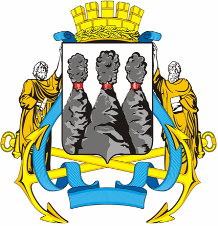 ГЛАВАПЕТРОПАВЛОВСК-КАМЧАТСКОГОГОРОДСКОГО ОКРУГА25 августа 2014 г. № 105О награждении Почетной грамотой Главы Петропавловск-Камчатского городского округа сотрудников открытого акционерного общества «Молокозавод Петропавловский»  Клепиковой Наталии Викторовне- менеджеру по управлению подразделением продавцов; Горбатюк Владимиру Владимировичу- менеджеру по снабжению.